Бюджет для гражданк  решению Совета Раевского муниципального образования № 20            от 24 декабря 2018 года « О бюджете Раевского муниципального образования на 2019 год »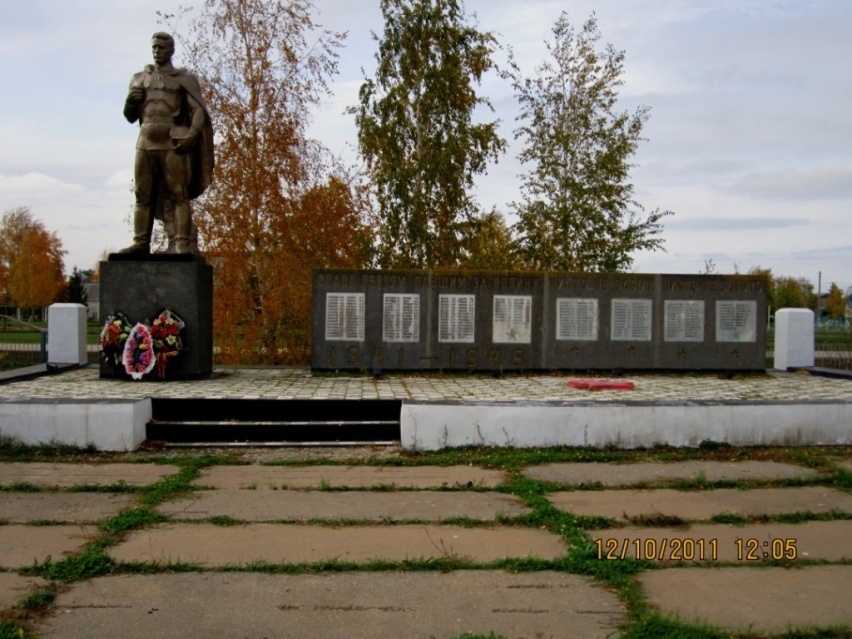 Уважаемые жители Раевского муниципального образования.Одной из главных задач бюджетной политики является обеспечение прозрачности и открытости бюджетного процесса. Для привлечения большого количества граждан к участию в обсуждении вопросов формирования бюджета района и его исполнения разработан «Бюджет для граждан».«Бюджет для граждан» предназначен прежде всего для жителей , не обладающих специальными знаниями в сфере бюджетного законодательства. Информация «Бюджет для граждан» в доступной форме знакомит граждан с основными характеристиками бюджета Раевского муниципального образования.Бюджетный процесс - ежегодное формирование и исполнение бюджет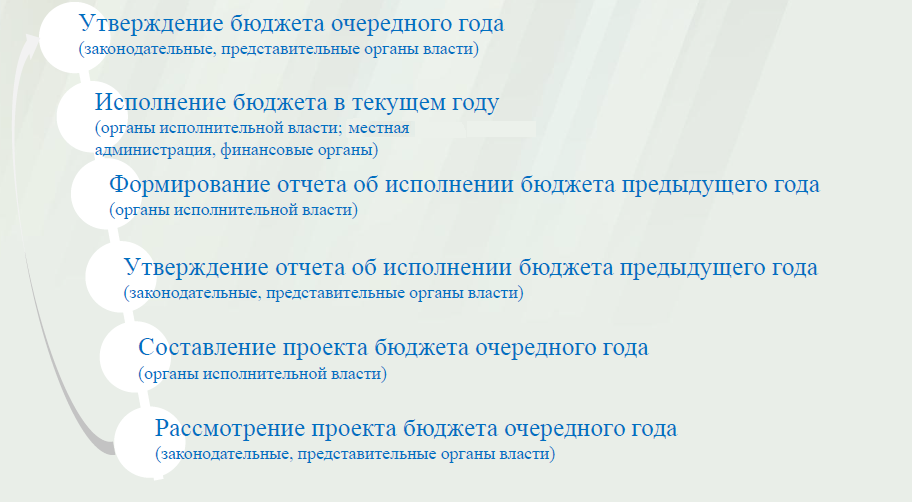 Что такое бюджет?Бюджет – это план доходов и расходов на определенный период.Бюджет Раевского муниципального образования                                                                                                    тыс. руб.Зачем нужны бюджеты?Для выполнения своих задач муниципальному образованию необходим бюджет, который формируется за счет сбора налогов и безвозмездных поступлений направляемых на финансирование бюджетных расходов.Основные характеристики бюджета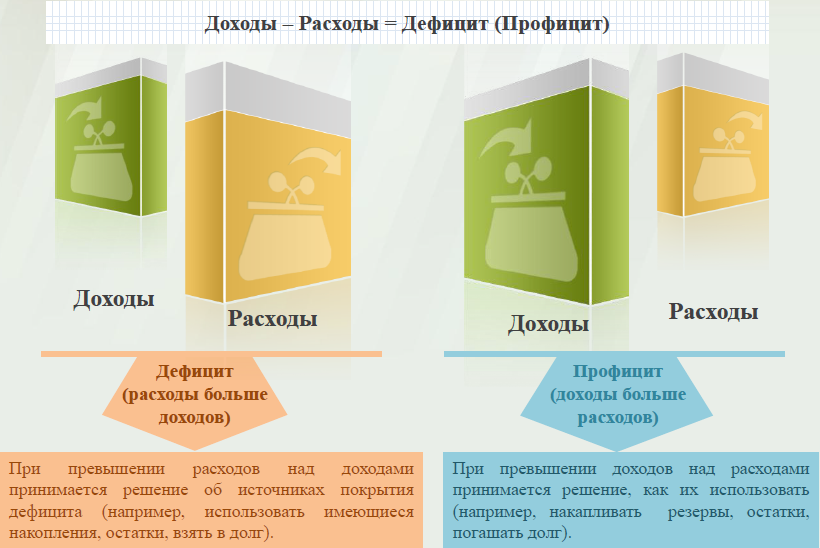 Дефицит и профицит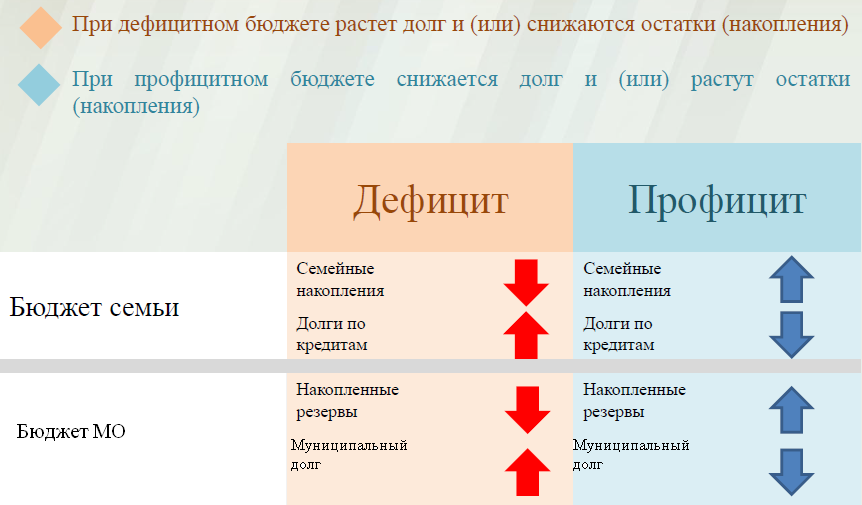 Доходы бюджета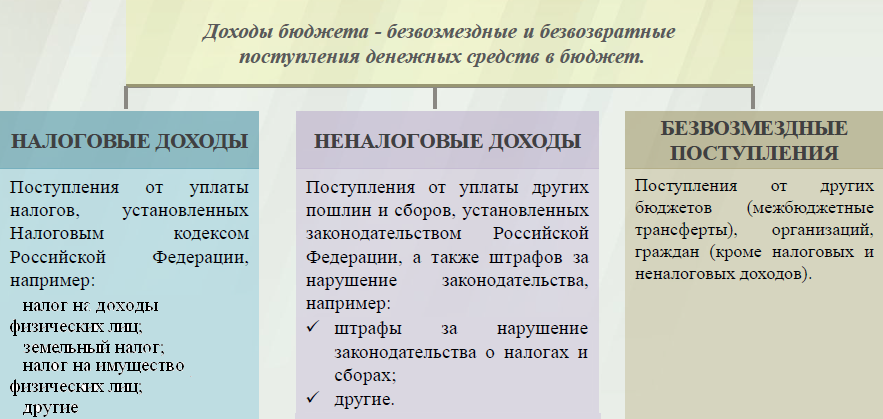 Межбюджетные трансферты – основной вид безвозмездных перечислений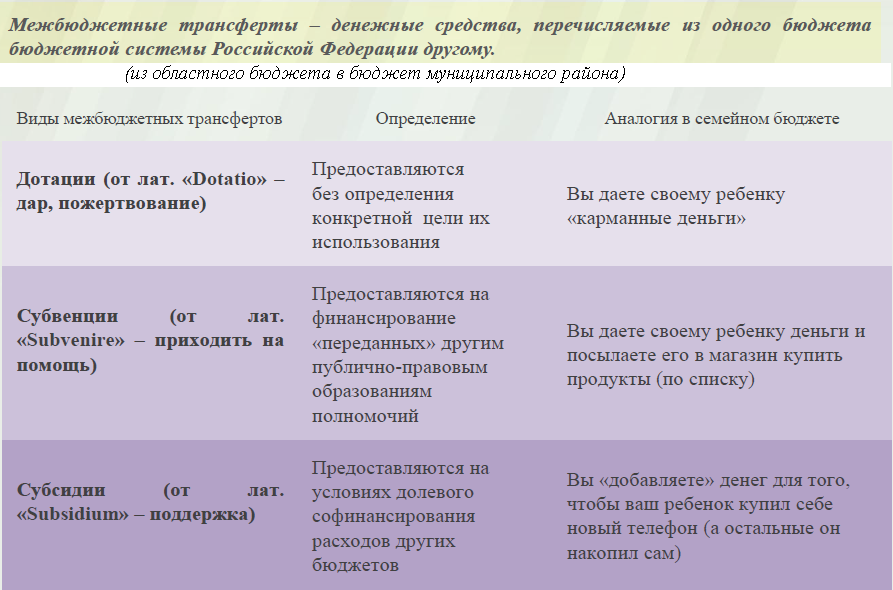 Федеральные, региональные и местные налоги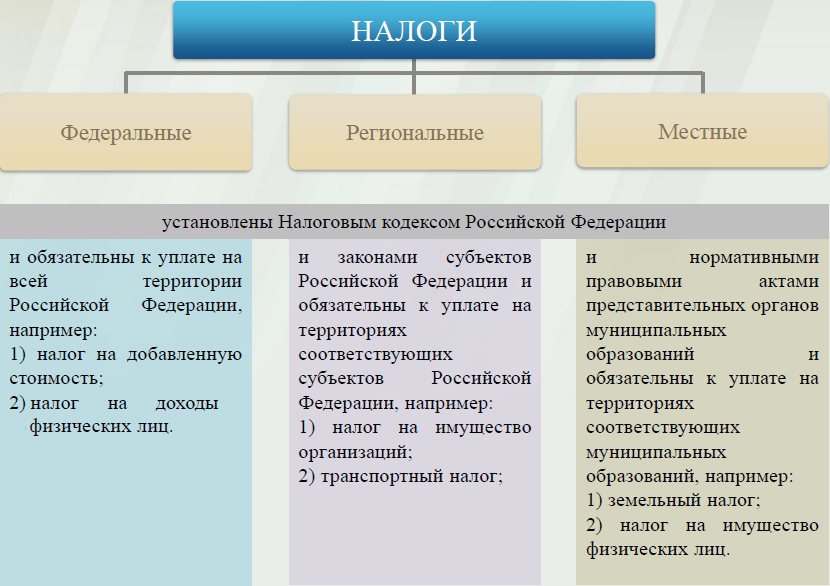 Налоги, зачисляемые в бюджет муниципального образования в 2019 годуСтруктура доходов бюджета Раевского муниципального образования                                                                                                                     тыс. руб.Структура доходов В 2017 году доходы составили – 2245,5 тыс. руб.Оценка доходов в 2018 году составила – 1958,0  тыс. руб.    Доходы бюджета в 2019 году составят – 2153,0 тыс. руб.Доходы бюджета Раевского муниципального образования в расчете на 1 жителя( численность населения Раевского муниципального образования на 01.01.18г. 1067 человек)                                                                руб.    Налоговые и неналоговые доходы бюджета муниципального  образования  прогнозируются в сумме  2002,7 тыс. рублей.   Основными бюджетообразующими доходами бюджета муниципального образования являются земельный налог,  налог на доходы физических лиц и налог на имущество физических лиц.    РАСХОДЫ.Расходы бюджета – выплачиваемые из бюджета денежные средства.В каких единицах измеряются параметры бюджетов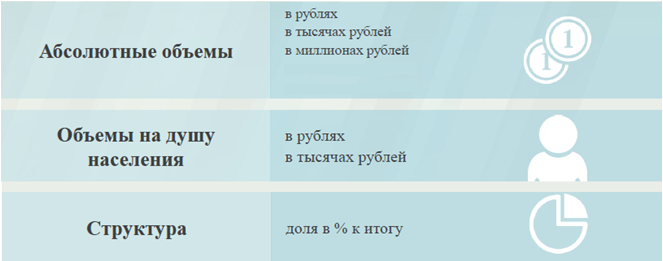 Расходы по основным функциям муниципального образования.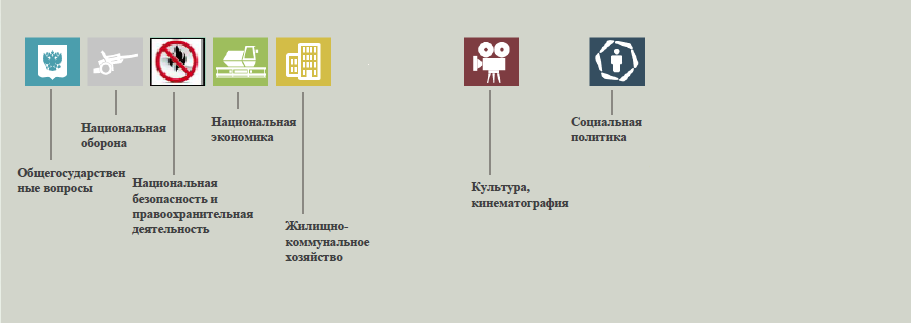 Структура расходов бюджета Раевского муниципального образования по разделам в 2017-2019 годах.																	%Расходы бюджета Раевского муниципального образования по основным разделам на душу населения				руб.Расходы бюджета Раевского муниципального образования запланированы на 2019 год в сумме  2153,0 тыс. руб. Общий объем и структура расходов представлена в следующей форме:  									                                                                                                          тыс. руб.Диаграмма (Доля протяженности автомобильных дорог общего пользования местного значения, не отвечающих нормативным требованиям, в общей протяженности автомобильных дорог общего пользования местного значения в целом по муниципальному образованию.)ПоказателиОтчет2017 годОценка 2018 годПлан 2019 годаДоходы, в том числе2245,51958,02153,0Налоговые, неналоговые доходы2132,81760,82002,7Безвозмездные поступления 112,7197,2150,3Расходы, в том числе 1624,1         2517,02153,0Общегосударственные вопросы1253,41852,01774,5ЖКХ241,6375,3215,0Национальная экономика100,610,0Национальная оборона67,773,582,9Другие расходы61,4115,670,6Баланс (доходы-расходы)Дефицит или профицит621,4-559,00Налог на доходы физических лицНалог на имущество физических лицЗемельный налог                    3 %                                    100 %                                      100 %                    3 %                                    100 %                                      100 %                    3 %                                    100 %                                      100 %Местный бюджетМестный бюджетМестный бюджетНаименование доходовОтчет2017 годОценка 2018 годПлан 2019 годаНаименование доходовОтчет2017 годОценка 2018 годПлан 2019 годаНалоговые доходы всего:2130,81755,31999,6в том численалог на доходы физ.лиц412,7475,0550,0единый сельскохозяйственный  налог465,734,5145,9налог на имущество физ.лиц151,4245,8254,7земельный налог11011000,01049,0госпошлинаНеналоговые доходы всего:2,05,53,1в том числештрафы, санкции и возмещение ущерба2,05,53,1Безвозмездные поступления всего:112,7197,2150,3в том числедотации бюджетам субъектов Российской Федерации и муниципальных образований45,063,167,4дотации бюджетам субъектов Российской Федерации и муниципальных образований45,063,167,4дотации бюджетам субъектов Российской Федерации и муниципальных образований45,063,167,4субвенции бюджетам субъектов Российской Федерации и муниципальных образований.67,773,582,9субвенции бюджетам субъектов Российской Федерации и муниципальных образований.67,773,582,9Межбюджетные трансферты60,6Итого доходов:2245,51958,02153,0Наименование доходовОтчет2017 годОценка 2018 годПлан 2019 годаДоходы всего, в том числе :2104,01835,02018,0налоговые  и неналоговые доходы    1999,01650,01877,0безвозмездные поступления105,0185,0141,0РазделНаименование2017готчет2018г оценка2019г планВсего10010010001Общегосударственные вопросы77,273,682,402Национальная оборона4,22,93,804Национальная экономика04,10,505Жилищно-коммунальное хозяйство14,914,910,008Культура, кинематография0,22,20,210Социальная политика3,52,33,1РазделПоказатель2017г отчет2018г оценка2019г план05Жилищно-коммунальное хозяйство226,87351,7201,508Культура, кинематография3,7552,14,710Социальная политика53,8656,261,501Содержание работников органов местного самоуправления1175,771735,71663,1Итого расходы местного бюджета1523,522195,72017,8РасходыОтчет2017 годОценка 2018 годПлан 2019 годаОбщегосударственныевопросы1253,41852,01774,5Национальная оборона67,773,582,9Национальная экономика040,010,0Жилищно-коммунальное хозяйство241,6375,3215,0Культура, кинематография4,055,65,0Социальная политика57,460,065,6Обслуживание государственного муниципального долгаМежбюджетные трансферты60,6ИТОГО расходов:1624,12517,02153,0